1st September 2022MEMBERS OF THE FINANCE COMMITTEEDear Sir/Madam,You are summoned to the meeting of the Finance Committee to be held in the Boardroom, Perton Civic Centre on Tuesday 6th September 2022 at 10.00am. 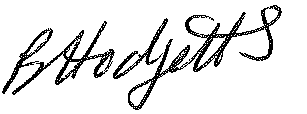 Becky HodgettsClerk to the CouncilAll persons attending this meeting are hereby notified that this meeting will be recorded by the Parish Council to assist the Parish Clerk in the compilation of minutes. The recording will be deleted once the minutes have been approved. AGENDAF20/22 - To receive apologies for AbsenceF21/22 - To receive Declaration of Disclosable Pecuniary and Other Interests from the AgendaF22/22 - To approve requests for Code of Conduct DispensationsF23/22 - To approve minutes of the Finance meeting held on 5th July 2022F24/22 - To approve List of payments for July and August 2022F25/22 - To review income received for July and August 2022F26/22 - To review budget to date & approve Virements  F27/22 - To approve reconciliations for bank accounts and petty cashF28/22 - Date and time of next meeting:   Tuesday 4th October 2022 at 10.00am